ДокладНачальника Межрайонной ИФНС России №7 по Ханты-Мансийскому автономному округу - ЮгреПРЕИМУЩЕСТВА ПОЛУЧЕНИЯ КЛЮЧА ЭЛЕКТРОННОЙ ПОДПИСИ (КЭП) В УДОСТОВЕРЯЮЩЕМ ЦЕНТРЕ ФНС РОССИИ  УЖЕ СЕЙЧАСВсе КЭП, выданные коммерческими аккредитованными удостоверяющими центрами (АУЦ) для ЮЛ и ИП будут действовать не дольше, чем до 31.12.2022. В округе 30 % всех КЭП, выданных АУЦ, перестанут действовать одновременно 01.01.2023. В целях исключения риска несвоевременного получения КЭП в период сдачи отчетности, ожидания в очереди при получении КЭП (конец 2022 года - начало 2023 года) приглашаем получить КЭП уже сейчас.В квалифицированный сертификат ключа электронной подписи с 12.04.2022 встроена лицензией на КриптоПро CSP, что позволяет использовать КриптоПро CSP на условиях простой неисключительной лицензии без ввода серийного номера. Срок действия такой лицензии ограничивается сроком действия КЭП. 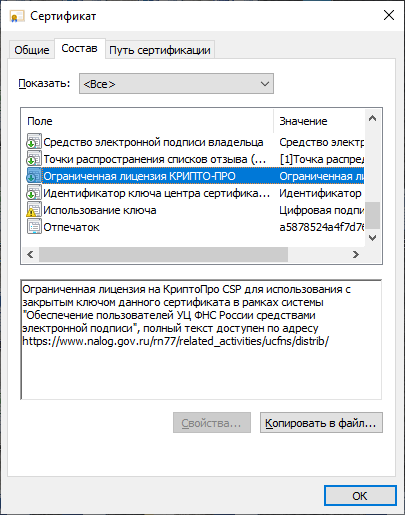 КЭП выдается  бесплатно сроком действия на  15 месяцев. ФНС России внедряется интернет-сервис, позволяющий  в последующем  перевыпустить КЭП  без посещения налоговой инспекции.Использование юридически значимого электронного документооборота (с применением КЭП) экономически более выгодно по сравнению с использованием бумажного документооборота.КЭП УЦ ФНС России можно использовать на любых информационных площадках (торговые площадки, подписание договоров, конкурсные площадки, участие в аукционах, торги по банкротству) и платформах без ограничений.КЭП УЦ ФНС России работает с любым средством криптографической защиты информации, предназначенным для создания и проверки КЭП (в том числе VipNet).ПРЕДСТАВЛЕНИЕ СОГЛАСИЙ НА ИНФОРМИРОВАНИЕ О ДОЛГЕВ целях своевременного пополнения бюджета (аргумент для администрации), оперативного урегулирования задолженности по имущественным налогам (аргумент для налогоплательщиков) рекомендуем подать согласие на информирование о долге:1.	Через браузер в Интернет-сервисе ФНС России «Личный кабинет для физических лиц» во вкладке «Профиль / Контактная информация» - «Подать согласие (отказ) на информирование по СМС и (или) электронной почте о наличии недоимки». 2.	Через приложение «Налоги ФЛ»: вкладка «Меню / Карта приложения / Профиль./.Моя контактная информация» - «Подать согласие (отказ) на информирование по СМС и (или) электронной почте о наличии недоимки».3. Направление документов на государственную регистрацию юридических лиц и индивидуальных предпринимателей в электронном видеНаправление документов на государственную регистрацию в электронном виде дает ряд преимуществ:– отсутствие необходимости заявителю лично являться в регистрирующий орган;– заявители, имеющие усиленную квалифицированную электронную подпись, совершают процедуру подачи электронных документов самостоятельно, при этом свидетельствование в нотариальном порядке подписи заявителя на предоставляемом при государственной регистрации заявлении (уведомлении, сообщении) и оплата услуг нотариусу не требуется; – учредительные документы юридического лица оформляются в одном экземпляре;– отсутствие необходимости оплаты государственной пошлины за совершение юридически значимых действий, предусмотренных подпунктами 1, 3, 6 и 7 пункта 1 статьи 333.33 Налогового кодекса Российской Федерации, в случаях направления в регистрирующий орган документов, необходимых для совершения таких юридически значимых действий, в форме электронного документа в порядке, установленном законодательством о государственной регистрации юридических лиц и индивидуальных предпринимателей;– значительная экономия времени и финансовых средств заявителя. Подробная информация о порядке направления электронных документов при государственной регистрации с использованием сети Интернет размещена на сайте ФНС России www.nalog.gov.ru в разделе «Сервисы и госуслуги» - сервис «Государственная онлайн-регистрация бизнеса» (сайт https://service.nalog.ru/gosreg/?). Вместе с тем, с помощью сервиса «Государственная онлайн-регистрация бизнеса» (https://service.nalog.ru/gosreg/?), можно также: - произвести уплату налогов; - перейти в интернет-сервис «Личный кабинет налогоплательщика индивидуального предпринимателя»; - получить доступ в Федеральную информационную адресную система; - записаться на прием в инспекцию; - в автоматизированном режиме уточнить реквизиты налогового органа.4. О создании в ХМАО Долгового центра при Межрайонной ИФНС России №10 Ханты-мансийского автономного округа - Югры и переданных функций с мерами принудительного взысканияВ соответствии с приказом ФНС России от 16.02.2021  «О проведении мероприятий по модернизации организационной структуры Федеральной налоговой службы» в Управлении ФНС России по Ханты-Мансийскому автономному округу – Югре (далее – Управление) на базе Межрайонной ИФНС России № 5 по Ханты-Мансийскому автономному округу – Югре создается инспекция с функциями по управлению долгом (далее - Долговой центр).Начало функционирования Долгового центра - 01.11.2021.Централизации на базе Долгового центра подлежат следующие функции:- процессные механизмы взыскания (формирование требований об уплате налога, решений о взыскании за счет денежных средств, поручений налоговых органов, решений о приостановлении (об отмене приостановления) операций по счетам, решений о взыскании за счет имущества в соответствии со ст. ст. 46, 47, 69, 76 Налогового кодекса Российской Федерации);- проектный подход взыскания (анализ рисков невзыскания суммы налога, предполагаемой к доначислению в ходе выездной налоговой проверки, формирование проектов планов проверок, их сопровождение в соответствии с письмом ФНС России от 09.08.2018 № КЧ-5-18/2391дсп@; верификация дебиторской задолженности; принятие обеспечительных мер в соответствии с п. 10 ст. 101 НК РФ);- принятие решений о списании задолженности в соответствии со ст. 59 НК РФ и иными правовыми актами;- взаимодействие с органами прокуратуры и правоохранительными органами (арест имущества в рамках ст. 77 НК РФ; подготовка и направление материалов в правоохранительные органы для возбуждения уголовных дел по ст. 199.2 Уголовного кодекса Российской Федерации, далее – Уголовный кодекс, вне рамок налоговых проверок);- взыскание задолженности физических лиц (формирование требований об уплате, взыскание задолженности за счет имущества в рамках ст. 48 НК РФ). Также с 01.06.2022 передается функционал по проведению обработки заявлений об уточнении платежей и мероприятий, связанных с осуществлением зачетов/возвратов заявлений налогоплательщиков.5. Меры поддержки в соответствии с Федеральным законом от 26.03.2022 N 67-ФЗПени для организаций:С 9 марта 2022 года по 31 декабря 2023 года расчет пеней производится исходя из 1/300 ставки рефинансирования (п. 2 ст. 1 закона), в том числе в отношении недоимки, которая возникла до вступления в силу закона (ч. 3 ст. 5 закона). Урегулирование задолженности (с 09.03.2022 до 01.06.2022):Приостановлено принятие налоговыми органами решений о приостановлении операций по счетам в банке при взыскании денежных средств со счетов должников (блокировка счетов). Налогоплательщики, которые понесли ущерб из-за финансово-экономических санкций, смогут обратиться в налоговый орган по месту их учета, чтобы отложить сроки применения мер взыскания до предельных в соответствии с налоговым законодательством. О принятых мерах поддержки субъектов предпринимательстваПо налогу на прибыль:26 марта 2022 года разрешили в течение года переходить на авансы по фактической прибыли.Организации, которые вносят ежемесячные авансовые платежи, могут в течение года перейти на расчеты по фактической прибыли. Авансы, перечисленные ранее, засчитают.Изменение расчета авансов надо отразить в учетной политике. Кроме того, нужно уведомить о нем инспекцию не позднее 20-го числа месяца, последнего в отчетном периоде, с которого организация переходит на другой порядок уплаты авансов.С 1 января 2022 года продолжает действовать ограничение на перенос убытка.50 - процентное ограничение на учет убытков прошлых лет продлили до конца 2024 года. По прежней редакции временный порядок можно было применять по 31 декабря 2021 года.Напомним, с 1 января 2017 года уменьшить базу по налогу на прибыль на убытки прошлых лет можно не более чем на 50%. По УСН:30 марта отложили платежи по УСН для некоторых видов деятельностиДля ряда организаций и ИП срок уплаты налога за прошлый год, а также аванса за I квартал продлили на 6 месяцев. Новые сроки такие:- 31 октября - налог за 2021 год для организаций;- 30 ноября - аванс за I квартал 2021 года для организаций и ИП, налог за 2021 год для ИП.Платежи вносят по 1/6 начиная со следующего месяца после перенесенного срока уплаты.Льготу дали тем плательщикам, у которых основной вид деятельности на 1 января этого года попал в специальный перечень.(постановление ПРАВИТЕЛЬСТВО РФ от 30 марта 2022 г. N 512)С 1 января 2022 года повысили лимит по УСНЧтобы применять в 2022 году спецрежим со стандартными ставками, нужно соблюдать ряд условий. К примеру, доходы не должны превысить 164,4 млн. руб.Если допущено небольшое превышение и доходы составили не более 219,2 млн. руб., можно остаться на упрощенке, но налог надо считать по повышенным ставкам (ст. 346.20 Кодекса 8% -доход, и 20 % доход-расход).Региональное законодательство:Важные изменения регионального законодательства, произошедшие в связи с принятием Закона № 23-оз, в части налога на прибыль организаций и специальных налоговых режимов:1) внесены изменения в Закон Ханты-Мансийского автономного округа - Югры от 30 декабря 2008 года № 166-оз «О ставках налога, уплачиваемого в связи с применением упрощенной системы налогообложения» в части:- установления на 2022 год по объекту налогообложения доходы налоговой ставки в размере 4 процентов для всех налогоплательщиков, которые не подпадают под применение ставки 1 процент (деятельность гостиниц и предприятий общественного питания (классы 55, 56, за исключением подкласса 56.3); деятельность туристических агентств и прочих организаций, предоставляющих услуги в сфере туризма (класс 79);  деятельность по организации конференций и выставок (подкласс 82.3); образование (класс 85); 5) деятельность в области здравоохранения и социальных услуг (классы 86 - 88); деятельность в области культуры, спорта, организации досуга и развлечений (классы 90 - 93); предоставление прочих видов услуг (парикмахерские услуги группы 96.02, бани и массажи группы 96.04);- установления на период 2022 - 2024 годов в случае, если объектом налогообложения являются доходы, налоговой ставки в размере 1 процента для налогоплательщиков, являющихся правообладателями программ для электронных вычислительных машин, включенных в единый реестр российских программ для электронных вычислительных машин и баз данных, и (или) получивших документ о государственной аккредитации организации, осуществляющей деятельность в области информационных технологий;2) внесены изменения в Закон Ханты-Мансийского автономного округа - Югры от 20 февраля 2015 года № 14-оз «Об установлении на территории Ханты-Мансийского автономного округа - Югры налоговой ставки в размере 0 процентов по упрощенной системе налогообложения и патентной системе налогообложения» в части установления новых видов деятельности, в отношении которых возможно применение ставки 0 процентов вновь зарегистрированными индивидуальными предпринимателями:2.1) по упрощенной системе налогообложения:- разработка компьютерного программного обеспечения, консультационные услуги в данной области и другие сопутствующие услуги;- деятельность в области информационных технологий;2.2) по патентной системе налогообложения:- разработка компьютерного программного обеспечения, в том числе системного программного обеспечения, приложений программного обеспечения, баз данных, web-страниц, включая их адаптацию и модификацию.Наименование вида экономической деятельностиКод ОКВЭД 2Производство пищевых продуктов10Производство напитков11Производство текстильных изделий13Производство одежды14Производство кожи и изделий из кожи15Обработка древесины и производство изделий из дерева и пробки, кроме мебели, производство изделий из соломки и материалов для плетения16Производство бумаги и бумажных изделий17Деятельность полиграфическая и копирование носителей информации18Производство химических веществ и химических продуктов20(за исключением 20.1)Производство лекарственных средств и материалов, применяемых в медицинских целях21Производство резиновых и пластмассовых изделий22Производство прочей неметаллической минеральной продукции23Производство готовых металлических изделий, кроме машин и оборудования25Производство компьютеров, электронных и оптических изделий26Производство электрического оборудования27Производство машин и оборудования, не включенных в другие группировки28Производство автотранспортных средств, прицепов и полуприцепов29Производство прочих транспортных средств и оборудования30Производство мебели31Производство прочих готовых изделий32Ремонт и монтаж машин и оборудования33Деятельность туристических агентств и прочих организаций, предоставляющих услуги в сфере туризма79Деятельность в области здравоохранения86Деятельность по уходу с обеспечением проживания87Предоставление социальных услуг без обеспечения проживания88Деятельность творческая, деятельность в области искусства и организации развлечений90Деятельность библиотек, архивов, музеев и прочих объектов культуры91Деятельность в области спорта, отдыха и развлечений93Деятельность по предоставлению прочих персональных услуг96